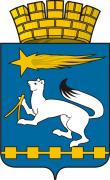 АДМИНИСТРАЦИЯ ГОРОДСКОГО ОКРУГА НИЖНЯЯ САЛДАП О С Т А Н О В Л Е Н И Е   _____________                                                                                             № _____                                                   г. Нижняя СалдаО предоставлении  (об отказе в предоставлении) разрешения на условно разрешенный вид использования земельного участкаВ соответствии со статьей 39 Градостроительного кодекса Российской Федерации,  Правилами землепользования и  застройки городского округа Нижняя Салда, утвержденными решением Думы городского округа Нижняя Салда от 16.11.2017 № 20/7, руководствуясь Уставом городского округа Нижняя Салда, на основании заключения о результатах публичных слушаний от _________, рекомендаций комиссии по проведению публичных слушаний по обсуждению заявлений на предоставление разрешений на условно разрешенный вид использования земельных участков, администрация городского округа Нижняя СалдаПОСТАНОВЛЯЕТ:Предоставить (отказать в предоставлении) разрешения на условно разрешенный вид использования земельного участка с кадастровым номером 66:55:0303026:82, расположенного по адресу: Свердловская область, город Нижняя Салда, улица Ленина, № 5, с разрешенным использованием: бытовое обслуживание.Опубликовать настоящее постановление в газете «Городской вестник  плюс» и разместить на официальном сайте администрации городского округа Нижняя Салда.Контроль за исполнением настоящего постановления возложить на первого заместителя  главы администрации  городского округа  Нижняя  Салда  Гузикова С.Н.Глава городского округа                                                                       Е.В. Матвеева                                                                  